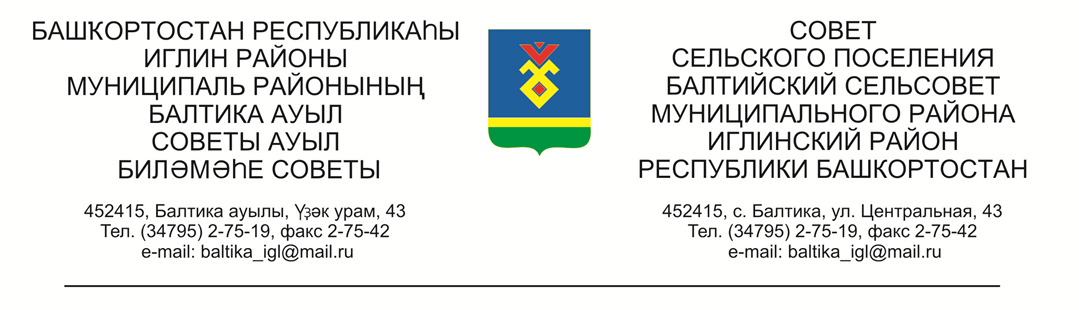             КАРАР                                                                                       РЕШЕНИЕ                                                                                                         Совета сельского поселения Балтийский сельсовет муниципальногорайона  Иглинский район Республики БашкортостанО внесении изменений в Решение Совета сельского поселения Балтийский сельсовет муниципального района Иглинский район Республики Башкортостан от 02 апреля 2021 года № 174 «О проведении публичных слушаний по проекту решения «Об утверждении проекта планировки и межевания территории земельного участка»Во исполнение статьи 28 Федерального закона № 131-ФЗ от 06.10.2003 «Об общих принципах организации местного самоуправления в Российской Федерации», Совет сельского поселения Балтийский сельсовет муниципального района Иглинский район Республики Башкортостан решил:1. Внести следующие изменения в Решение Совета сельского поселения Балтийский сельсовет  «О проведении публичных слушаний по проекту решения «Об утверждении проекта планировки и межевания территории земельного участка».1.1. Пункт 4 изложить в следующей редакции:Создать комиссию по подготовке и проведению публичных слушаний по проекту решения «Об утверждении проекта планировки и межевания территории земельного участка» в следующем составе:1) Кот Надежда Евгеньевна (председатель комиссии);2) Фрик Сергей Александрович (секретарь комиссии)3) Касюк Андрей Валерьевич (член комиссии)4) Нигматуллин Ринат Радисович (член комиссии)2. Обнародовать решение в здании администрации сельского поселения Балтийский сельсовет по адресу: Республика Башкортостан, Иглинский район, с. Балтика, ул. Центральная, д. 43 и  на официальном сайте администрации сельского поселения Балтийский сельсовет (www. baltiysk.sp -iglino.ru).Глава сельского поселения                                                        И.М.Бугвин«22» апреля  2021 г.            № 184